健康づくり応援弁当　　　　　　　　　　　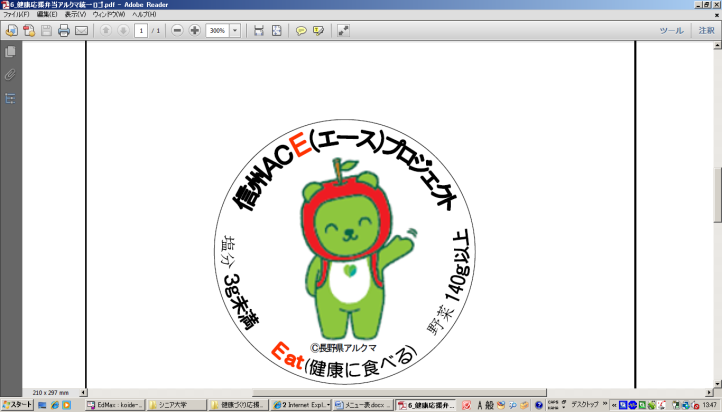 【４月1９日（木）】　ｇ表示タンドリーポーク【材料】豚もも薄切り肉70g、玉ねぎ60g、調味液：カレー粉1g、ヨーグルト（無糖）11g、マヨネーズ4g、濃口しょうゆ3g、上白糖2g、塩0.2g、こしょう　少々、炒め油2.5g、小ねぎ1g　　付け合せ：キャベツ15g【作り方】①豚もも肉は広げて、食べやすい大きさに切る。調味液をジップロックなどに全て入れる。肉を調味液に入れ、もみ込み漬込む（最低30分）。玉ねぎは薄切り、キャベツは千切りにしておく。②フライパンに油を敷き、玉ねぎを炒める。全体的に火が通った所で、お皿に取り出しておく。③同じフライパンに豚肉を調味液ごと加え、弱火でゆっくり焼く（調味液によって焦げ付きやすいので注意）④肉に火が通ったら、先程取り出した玉ねぎを合わせ、塩、こしょうをして炒める。⑤千切りキャベツを敷いた上に、炒めた④を盛りつける。きんぴらごぼう【材料】ごぼう40g、にんじん15g、ごま油2g、砂糖3g、濃口しょうゆ4g、だし汁5g、白ごま：0.5g【作り方】①ごぼうは泥を落とす。ごぼうとにんじんは千切りにする。ごぼうを数分間水にさらしてザルにあげる。②フライパンにごま油をひき、ごぼう、にんじんをしんなりするまで炒める。しんなりしたら調味料を入れて全体に絡める。煮汁が少量残るくらいまで煮詰める。中華サラダ【材料】もやし25g、きゅうり10g、ハム5g、濃口しょうゆ：2.5g、砂糖2g、酢2.5g、ごま油0.5g、鶏がらスープの素（顆粒）0.5g【作り方】①きゅうりは千切りにする。もやしは茹で、水にとる。②ボウルに調味料を入れ混ぜ合わせておく。③もやしの水気をよく絞り、②のボウルに入れ、他の材料も一緒に混ぜ合わせる。エネルギー(kcal)たんぱく質(g)脂質(g)炭水化物(g)食塩(g)ごはん(220g)＋ゆかり（1g）3715.70.781.80.3タンドリーポーク20014.111.88.40.8きんぴらごぼう741.13.69.80.6中華サラダ301.51.23.50.8漬物（２切れ）50.101.10.2果物（ゼリー＋果物缶詰）160.60.42.50合計69623.117.7108.92.7